ШУÖМПОСТАНОВЛЕНИЕ09.03.2023                                                                                                      № 323с.Корткерос, Корткеросский район,Республика КомиО внесении изменений в постановление администрации муниципального района «Корткеросский» от 28.12.2020 № 1846 «Об утверждении должностей муниципальной службы муниципального образования муниципального района «Корткеросский», при назначении на которые граждане и при замещении которых муниципальные служащие обязаны предоставлять сведения о своих доходах, расходах, об имуществе и обязательствах имущественного характера, а также сведения о доходах, расходах, об имуществе и обязательствах имущественного характера своих супруги (супруга) и несовершеннолетних детей»Руководствуясь Федеральным законом от 25 декабря 2008 года № 273-ФЗ «О противодействии коррупции», Законом Республики Коми от 29 сентября 2008 года № 82-РЗ «О противодействии коррупции в Республике Коми», в связи с кадровыми изменениями, администрация муниципального района «Корткеросский» постановляет:1. Внести в постановление администрации муниципального района «Корткеросский» от 28.12.2020 № 1846 «Об утверждении должностей муниципальной службы муниципального образования муниципального района «Корткеросский», при назначении на которые граждане и при замещении которых муниципальные служащие обязаны предоставлять сведения о своих доходах, расходах, об имуществе и обязательствах имущественного характера, а также сведения о доходах, расходах, об имуществе и обязательствах имущественного характера своих супруги (супруга) и несовершеннолетних детей» следующие изменения: пункт 1 дополнить подпунктом 42 «42) начальник управления по капитальному строительству и территориальному развитию.».2. Настоящее постановление вступает в силу со дня его официального опубликования и распространяется на правоотношения, возникшие с 01 марта 2023 года.Глава муниципального района «Корткеросский» -руководитель администрации                                                            К.Сажин«Кöрткерöс» муниципальнöй районсаАдминистрация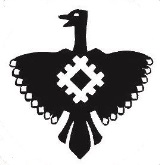 Администрациямуниципального района «Корткеросский»